Уважаемые родители!В нашей группе прошел познавательный проект «Я – доктор», в ходе которого дети познакомились с профессией врача, с инструментами, необходимыми докторам.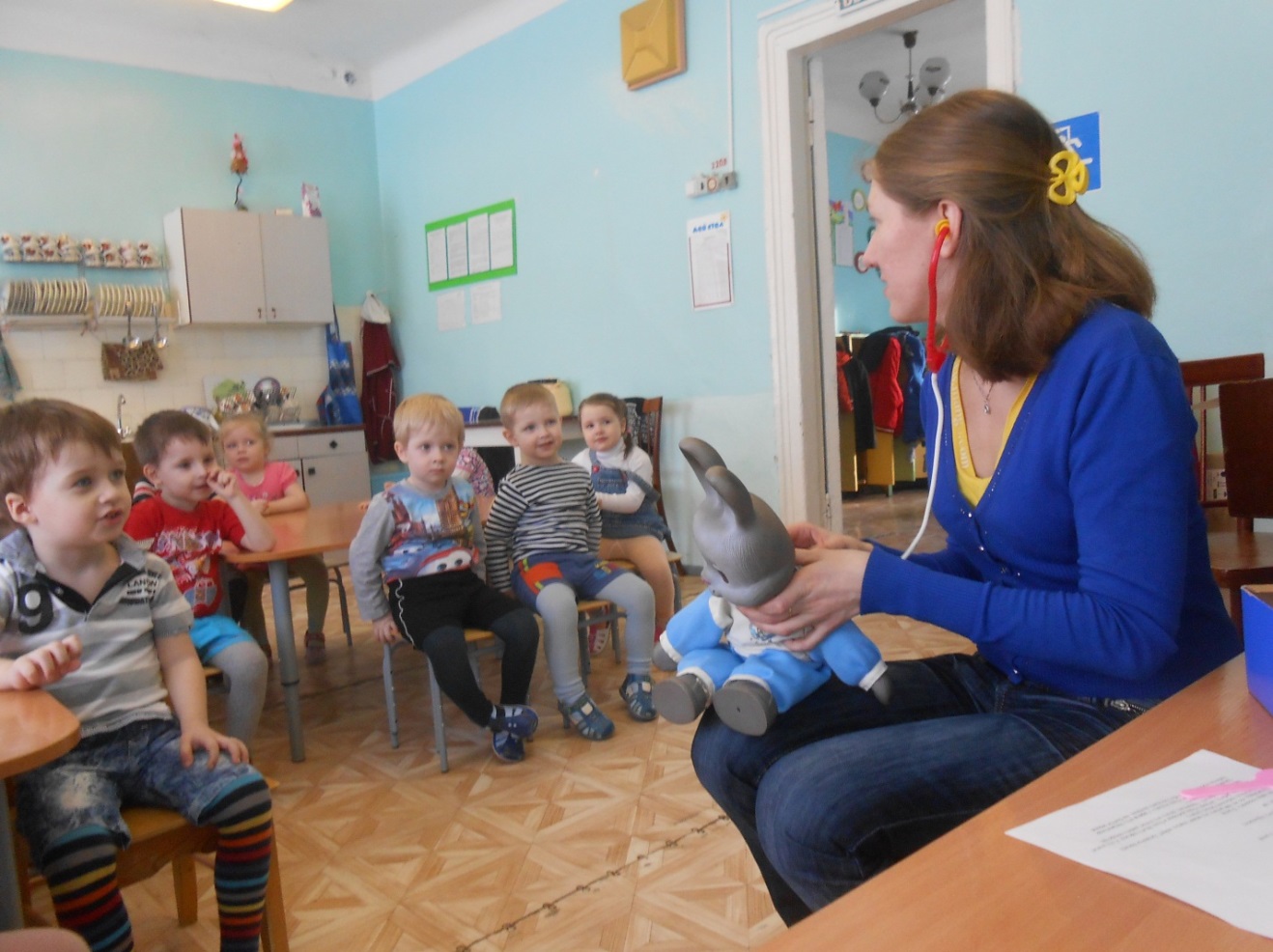 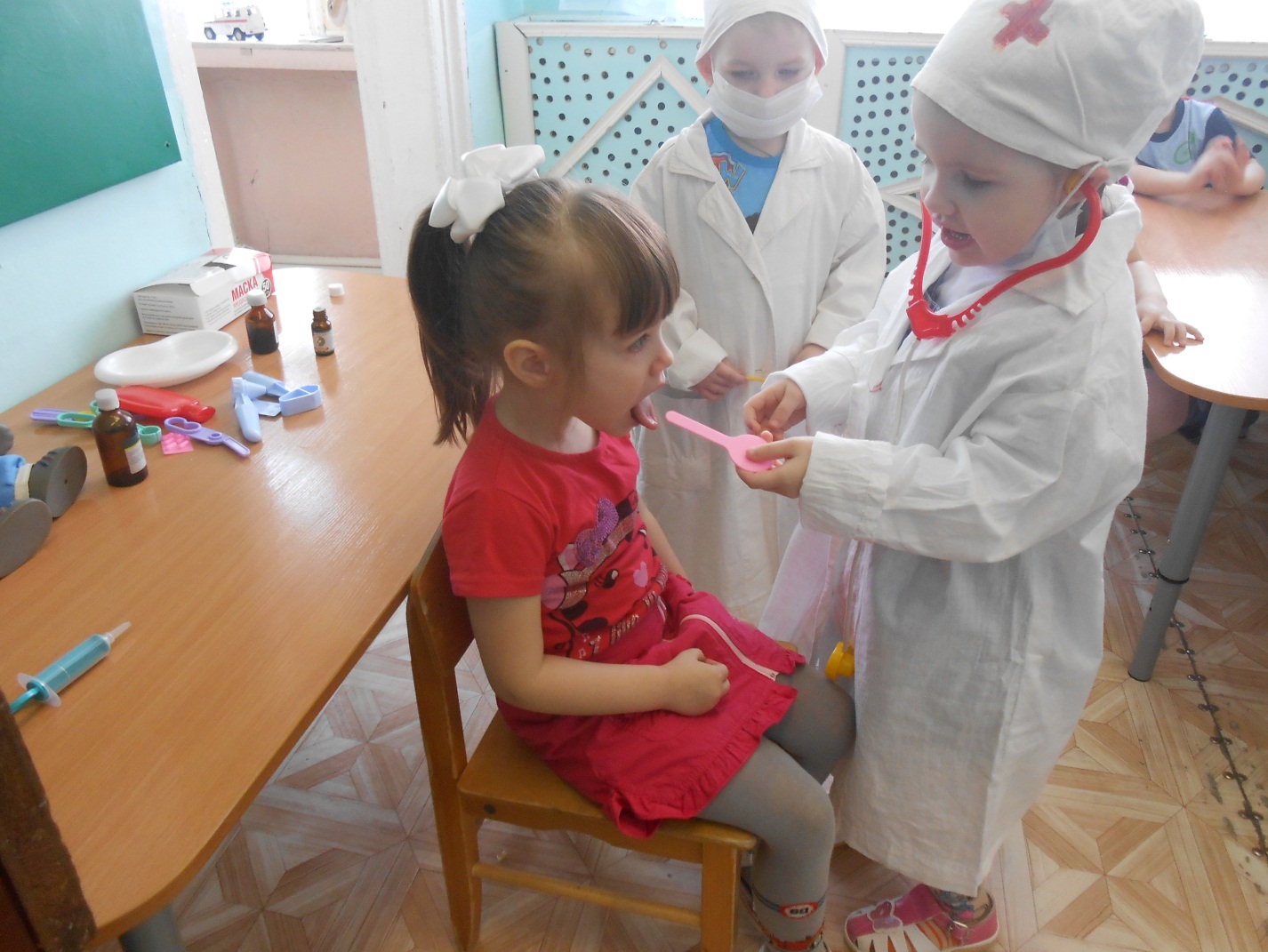 Также, наши ребята ходили в гости к нашей медицинской сестреЕкатерине Владимировне.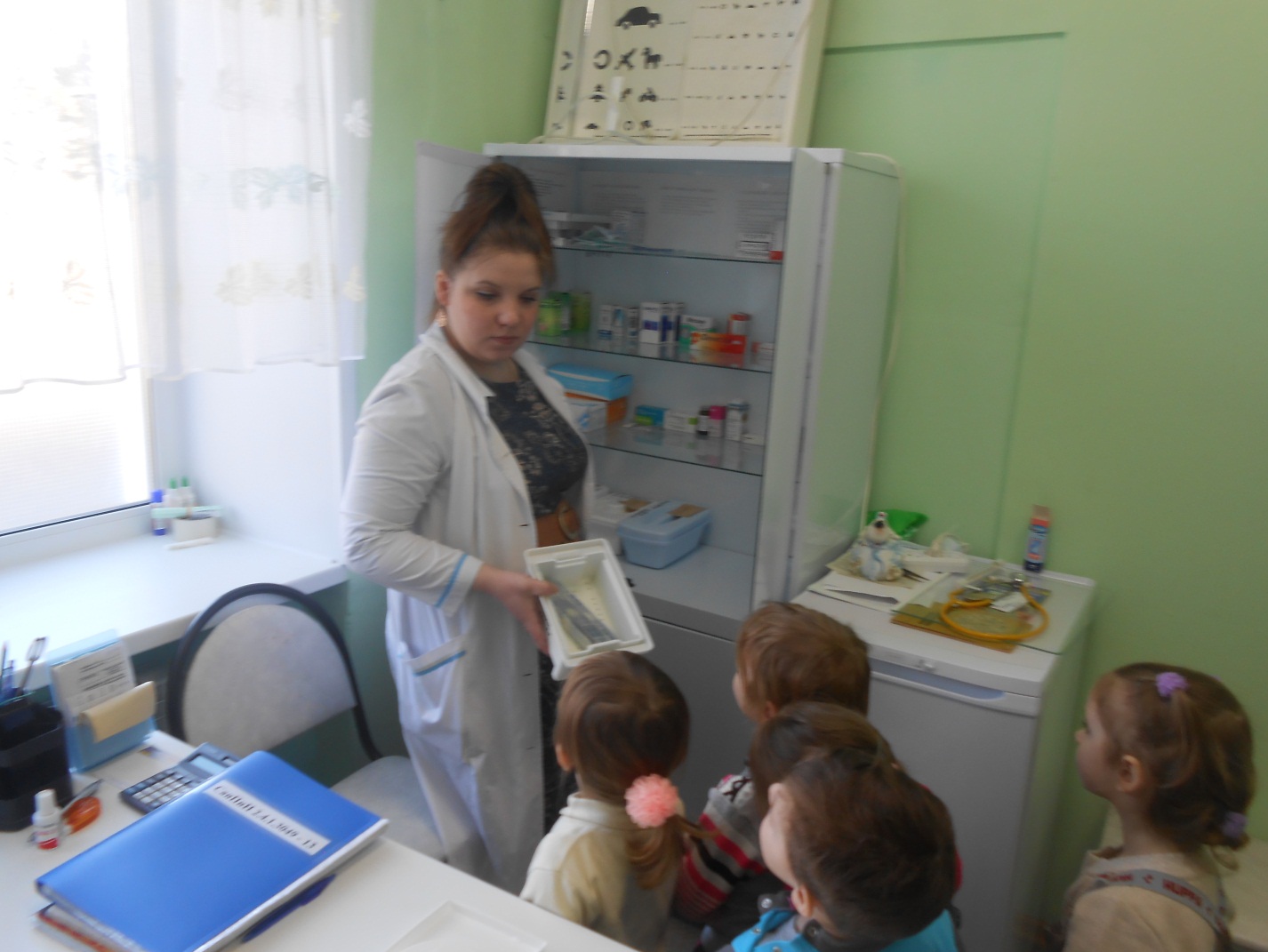 Приняли участие в реализации проекта и наши уважаемые родители!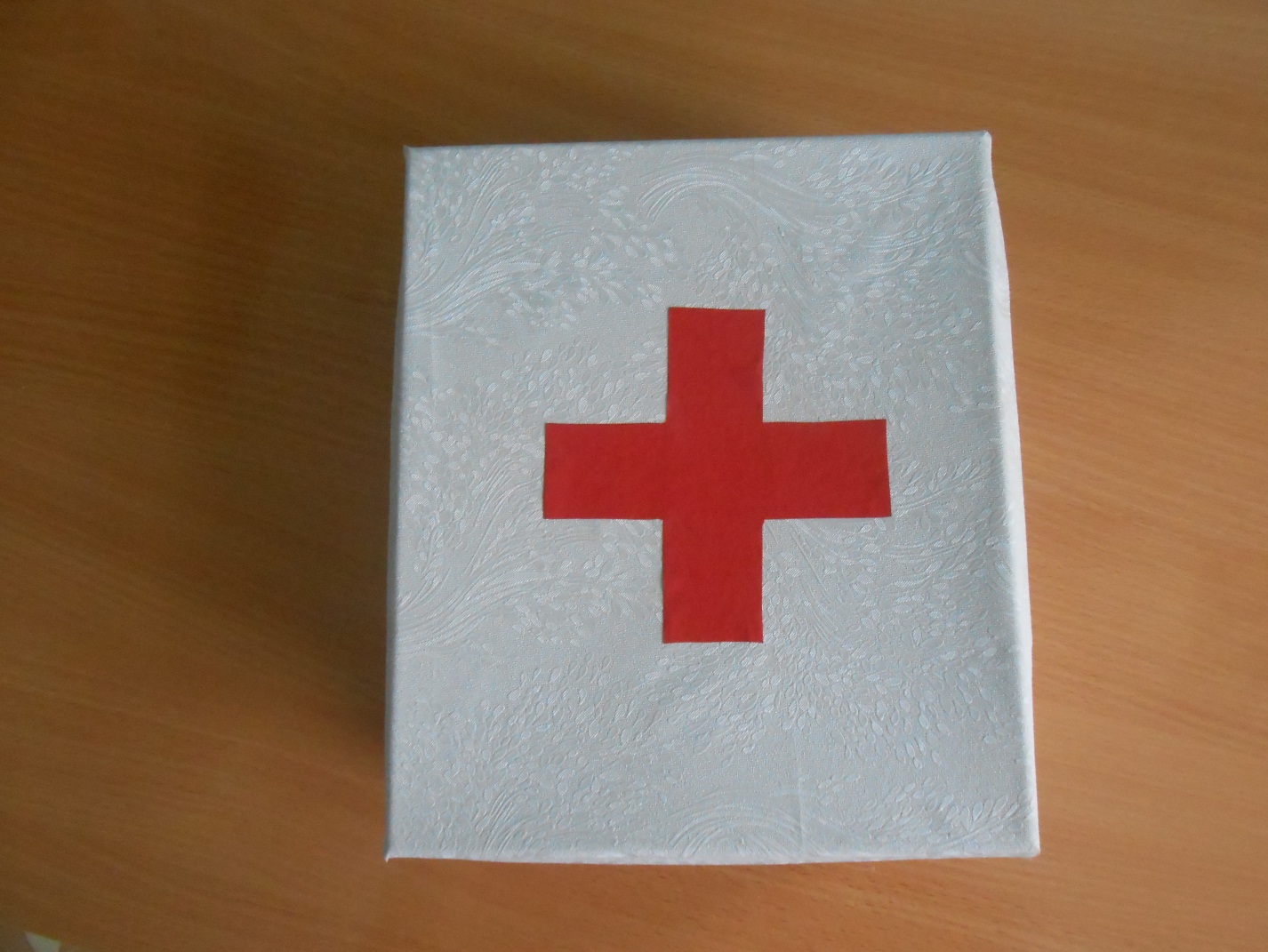 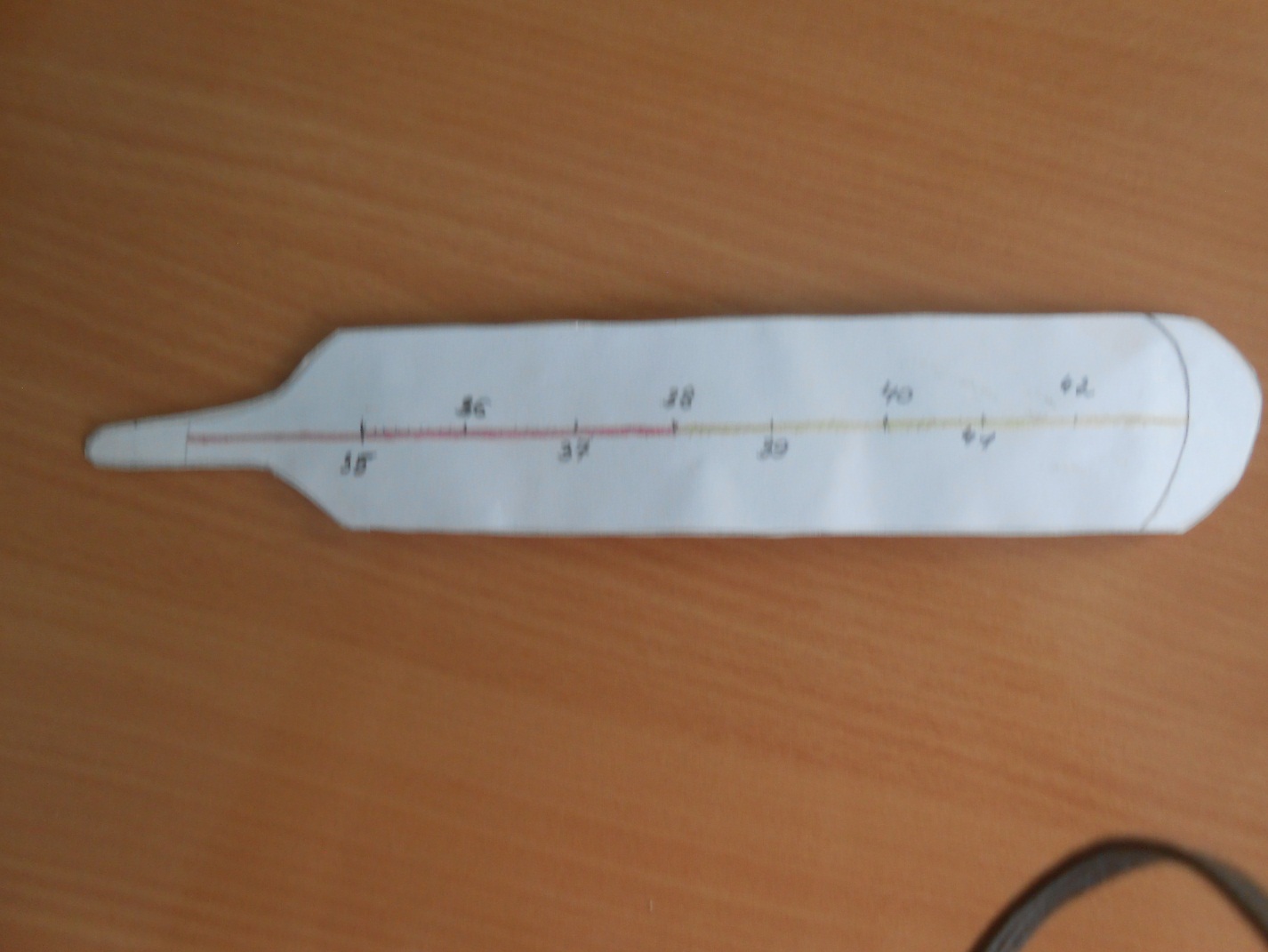 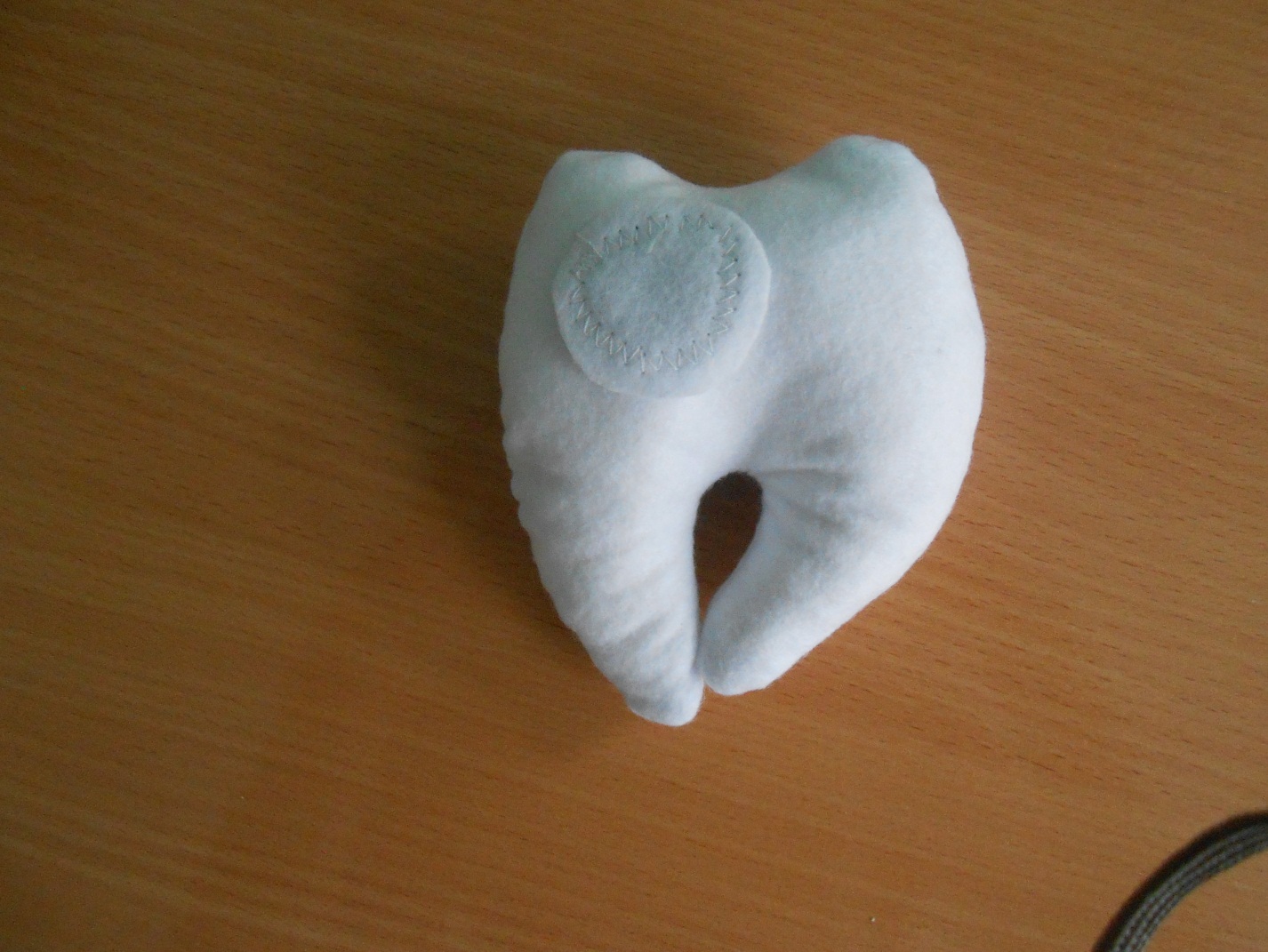 